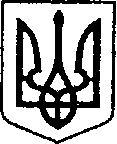 УКРАЇНАЧЕРНІГІВСЬКА ОБЛАСТЬН І Ж И Н С Ь К А    М І С Ь К А    Р А Д АВ И К О Н А В Ч И Й    К О М І Т Е ТР І Ш Е Н Н Явід 10 лютого  2022 р.              	м. Ніжин    				№  41Про подання клопотання щодо присвоєння почесногозвання «Заслужений працівник культури України»керівнику зразкового аматорського ансамблю танцю «Вікторія» Ніжинського міського Будинку культури – Вишневій Вікторії МиколаївніВідповідно до ст. ст. 32, 40, 42, 59  Закону України «Про місцевесамоврядування в Україні», Регламенту виконавчого комітету Ніжинської міської ради, затвердженого рішенням Ніжинської міської ради Чернігівської області від 24 грудня 2020 року № 27-4/2020, листа директора Ніжинського міського Будинку культури від 20.01.2022 року № 3, витягу з протоколу № 1 зборів трудового колективу Ніжинського міського Будинку культури від 12.01.2022 року про подання клопотання щодо присвоєння почесного звання «Заслужений працівник культури України» керівнику зразкового аматорського ансамблю танцю «Вікторія» Ніжинського міського Будинку культури – Вишневій Вікторії Миколаївні, виконавчий комітет Ніжинської міської ради вирішив:1. Порушити клопотання перед головою Чернігівської обласної державної адміністрації щодо представлення до присвоєння почесного звання «Заслужений працівник культури України» Вишневій Вікторії Миколаївні–керівнику зразкового аматорського ансамблю танцю «Вікторія» Ніжинського міського Будинку культури, за високий професіоналізм, багаторічну плідну науково-педагогічну працю, вагомі досягнення в освітній, науковій та суспільно-культурній діяльності, творчий пошук та ініціативу в роботі, значний внесок у розвиток духовної культури підростаючого покоління, національного хореографічного мистецтва, популяризацію  культурно-мистецької спадщини України та з нагоди 25-річчя зразкового аматорського ансамблю танцю «Вікторія».       	2. Начальнику управління культури і туризму Ніжинської міської ради Бассак Т.Ф. забезпечити оприлюднення даного рішення на сайті міської ради протягом п’яти робочих днів з дня його прийняття.  	3. Контроль за виконанням рішення покласти на заступника міського голови з питань діяльності виконавчих органів ради Смагу С.С.Міський голова							Олександр КОДОЛАВізують:Начальник управління культури і туризму 				Тетяна БАССАКЗаступник міського голови з питань діяльності виконавчих органів влади							Сергій СМАГАНачальник  відділу юридично-кадрового забезпечення 					В’ячеслав ЛЕГАКеруючий справами виконавчого комітету 						Валерій САЛОГУБПОЯСНЮВАЛЬНА ЗАПИСКАдо проєкту рішення виконавчого комітету Ніжинської міської ради«Про подання клопотання щодо присвоєння почесного звання «Заслужений працівник культури України» керівнику зразкового аматорського ансамблю танцю «Вікторія» Ніжинського міського Будинку культури – Вишневій Вікторії Миколаївні»1. Обґрунтування необхідності прийняття актаПроєкт рішення виконавчого комітету Ніжинської міської ради  «Про подання клопотання щодо присвоєння почесного звання «Заслужений працівник культури України» керівнику зразкового аматорського ансамблю танцю «Вікторія» Ніжинського міського Будинку культури – Вишневій Вікторії Миколаївні» розроблено відповідно до ст. ст. 32, 40, 42, 59  Закону України «Про місцеве самоврядування в Україні», враховуючи  лист-клопотання  директора Ніжинського міського Будинку культури від 20.01.2022 року № 3, витяг з протоколу № 1 зборів трудового колективу Ніжинського міського Будинку культури від 12.01.2022 року.         Підставою для клопотання перед головою Чернігівської обласної державної адміністрації щодо представлення до присвоєння почесного звання «Заслужений працівник культури України» Вишневій Вікторії Миколаївні–керівнику зразкового аматорського ансамблю танцю «Вікторія» Ніжинського міського Будинку культури є її  високий професіоналізм, багаторічна плідна науково-педагогічна праця, творчий пошук та ініціатива в роботі, значний внесок у розвиток духовної культури підростаючого покоління, національного хореографічного мистецтва, популяризація  культурно-мистецької спадщини України.Начальник управління культури і туризмуНіжинської міської ради                                                    Тетяна БАССАК